V1 – Verringerung der Wasserhärte durch SodaMaterialien: 		Kunststoffflasche mit Verschluss, Filtriervorrichtung, FilterpapierChemikalien:		Natriumcarbonat, WasserprobeDurchführung: 			Zunächst wird die Wasserprobe mit Hilfe eines Tablettenreagenz auf ihre Wasserhärte untersucht und dieses protokolliert. 200 ml der Wasserprobe werden nun in eine Kunststoffflasche gefüllt und 2 g Natriumcarbonat werden hinzugegeben. Die Flasche wird anschließend  mit dem Schraubverschluss verschlossen und über Nacht stehen gelassen. Nun wird das Wasser filtriert und anschließend erneut die Wasserhärte bestimmt.Beobachtung:			Die Wasserhärte ist von 7°dH auf 3°dH gesunken.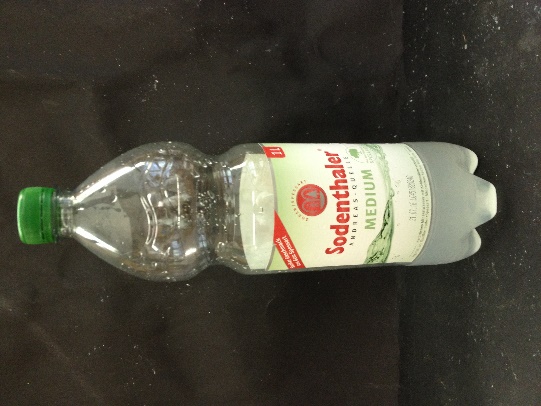 Abb. 1 -  Wasserenthärtung mit Soda.Deutung:		Die Calcium-Ionen, welche im Wasser gelöst sind, können mit Hilfe der Carbonat-Ionen des Natriumcarbonats gefällt und abfiltriert werden. Somit sinkt die Wasserhärte.		Reaktionsgleichung: Ca2+ (aq) + CO32- (aq)  CaCO3 (s)Entsorgung:	            Die Entsorgung des Filterpapiers erfolgt im Feststoffabfall. Literatur:	http://m.schuelerlexikon.de/che_abi2011/Wasserhaerte.htm (zuletzt auf-	gerufen am 10.08.2015 um 19:47 Uhr)GefahrenstoffeGefahrenstoffeGefahrenstoffeGefahrenstoffeGefahrenstoffeGefahrenstoffeGefahrenstoffeGefahrenstoffeGefahrenstoffeNatriumcarbonat, wasserfreiNatriumcarbonat, wasserfreiNatriumcarbonat, wasserfreiH: 319H: 319H: 319P: 260, ​305+351+338P: 260, ​305+351+338P: 260, ​305+351+338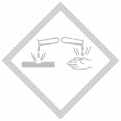 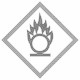 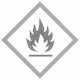 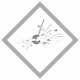 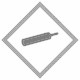 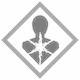 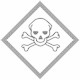 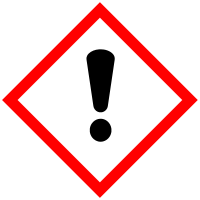 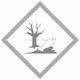 